APPEL A PROJET 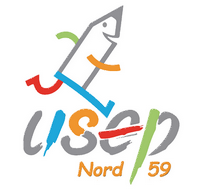 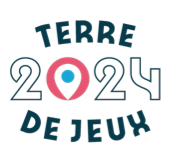 2020 - 2021
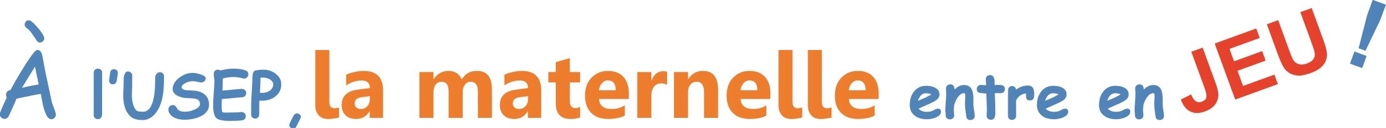 Jeux d’orientationFICHE D’INSCRIPTIONà renvoyer dès que possiblepar courrier à l’USEP Nord, 4 rue des Ormes 59650 à Villeneuve d’Ascqou par courriel à usep.nord@wanadoo.frComité USEP de Circonscription de :Téléphone : Association d’école référente : nom et villeAdresse électronique :Enseignant(e) référent(e) :Adresse électronique, académique de préférence :Autres associations concernées : Autres associations concernées : Date et lieu de la rencontre :Nombre d’associationsNombre de classesNiveaux de classeNombre d’éleves